ПОЛОЖЕНИЕ о пропусках уроков обучающимисяОбщие положенияНастоящее положение разработано в соответствии с Законом «Об образовании в Российской Федерации» и Уставом школы.Целью данного положения является повышение качества образования.Задачи:- вовлечение всех учащихся в образовательное пространство; - освоение государственного стандарта образования на уровне 100%; - предупреждение второгодничества и отсева учащихся.Все пропуски уроков учащимися делятся на пропуски по уважительной причине и пропуски без уважительной причины.Пропуски по уважительной причинеПропуски по болезни:ученик обращается за помощью в медицинское учреждение и предоставляет в школу справку;ученик недомогает, не обращается в медицинское учреждение и предоставляет в школу объяснительную записку от родителей (не более 1 раз в год);ученик недомогает и освобождается от уроков с разрешения учителя-предметника или классного руководителя (объяснительная записка от классного руководителя).Пропуски по разрешению администрации.ученик участвует в муниципальных, областных мероприятиях, представляя школу:ученик участвует в интеллектуальных мероприятиях (олимпиады, конкурсы, научно-практические конференции);ученик участвует в спортивных мероприятиях (спартакиада, соревнования и т.д.);ученик участвует в смотрах художественной самодеятельности и др. мероприятиях;ученик проходит плановый медицинский осмотр;ученик вызван в военкомат или правоохранительные органы.Во всех случаях ученик освобождается от занятий приказом по школе 2.3 Прочие пропуски:При подсчёте количества пропущенных учащимися уроков, уроки на которые ученик отсутствует по семейным обстоятельствам (1-2 раза в год);ученик в зимнее время отсутствует из-за низкой температуры; ученик проходит диспансеризацию и предоставляет в школу справку из медучреждения;ученик отсутствует из-за срыва подвоза.3. Учет пропущенных уроковВ журнале фиксируются все пропуски уроков учащихся, кроме пропусков уроков по разрешению администрации.У учащихся, которые имеют оправдательный документ, пропуски уроков считаются пропущенными по уважительной причине.Оправдательные документы, кроме приказов, хранятся в специальной папке.Оправдательные документыОправдательными документами считаются:справка медицинского учреждения;объяснительная записка от родителей;повестка в военкомат ит.д.;заявление от родителей;приказы по школе.Отработка пропущенных уроковНезависимо от причины пропуска уроков ученик обязан изучить материал уроков и сдать зачет (к/р, с/р, сочинение, изложение, тест и др.). Формы работы над пропущенным материалом: 
            •    самостоятельная работа дома; •    индивидуальная работа с учеником на уроке;консультации сильных учащихся;дополнительные занятия учителя с учеником по индивидуальному плану ликвидации пробелов.Ответственность за пропускиВ случае пропуска уроков без уважительной причины к ученику принимаются меры воздействия:индивидуальная беседа классного руководителя с учеником;рассмотрение вопроса о посещаемости ученика на классном собрании (для основного звена);ежедневный учёт посещаемости учащихся классными руководителями;приглашение родителей в школу;вызов на педагогический совет;объявление предупреждения, выговора с занесением в личное дело;вызов на комиссию по делам несовершеннолетних.Рассмотрено на педагогическом совете №5 от 22.01.2019 г.Утверждаю:
Директор МБОУ СОШ с.Елабуга 
Хабаровского муниципального района
___________ Т.В. Чеченихина
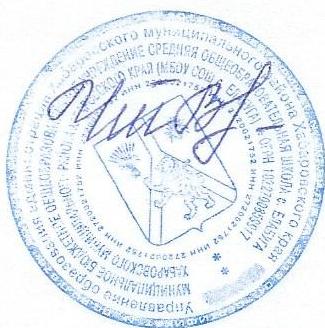 СогласованоСовет учащихся школыПрезидент школьной республики______________В.ДомнинаСогласованоПредседатель  родительского комитета__________________________